4. melléklet a 15/2017. (XII. 18.) önkormányzati rendelethezA Település közigazgatási területének egészét kiszolgáló – felszíni energiaellátási és elektronikus hírközlési – sajátos építmények, műtárgyak elhelyezésére nem alkalmas területekHortobágyi Nemzeti Park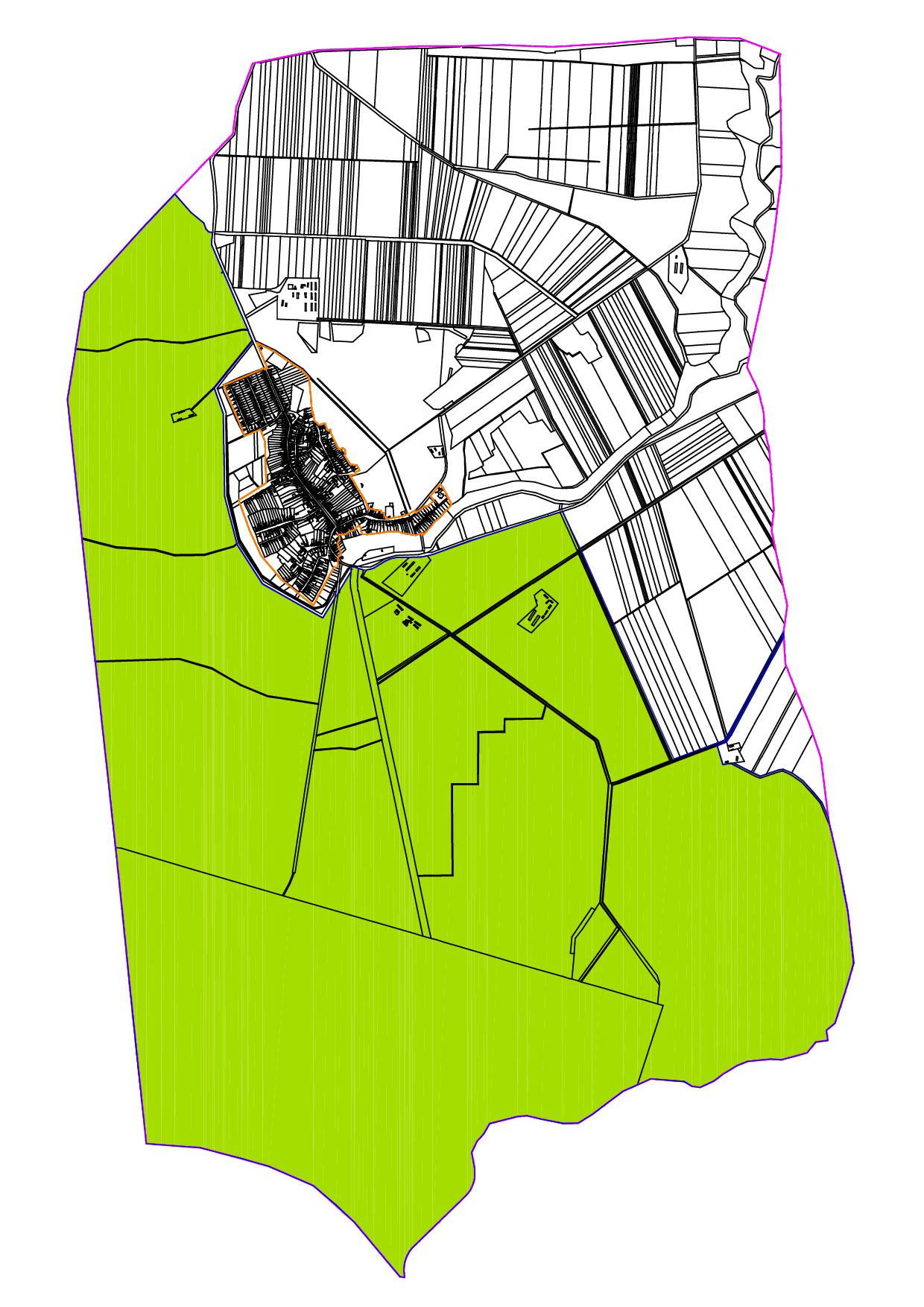 